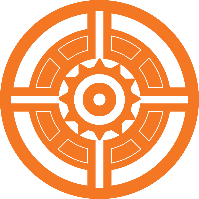 Commission for Indigenous Peoples Meeting				27 April 20232:30 pm to 4:00 pmZoom OnlyJoin Zoom HereWelcome and Land AcknowledgmentsNorthern Arizona University sits at the base of the San Francisco Peaks, on homelands sacred to Native Americans throughout the region. We honor their past, present, and future generations, who have lived here for millennia and will forever call this place home. Attendance:Alisse Ali-Joseph, Ora Marek-Martinez, Beth Cross, Angelina Castagno, Graylynn Hudson, Candi Running Bear, Gavin Healey, Vangee Nez, Colin Ben, Iris Price, Darold Joseph, Ann Marie Chischilly, Vita Allison, Dazhoni Scott, Michael Petillo, Adele Pablo, Sheena Hale, Davis Henderson, Jani IngramMeeting minute approvalMotion to approve both months minutes made by Ann Marie ChischillyMotion Seconded by Jani IngramThe majority voted in the affirmative, the motion passes. There were no abstentions.Update from VP Office of Native American Initiatives – Ann Marie ChischillyFarewell ceremony May 10 for Angelina CastagnoPrograms that are being launched7th Generation Indigenous Knowledge through the Mellon Grant7th Generation Services CenterWebinars will be designed on tribal consultations for advice and knowledge sharingEvents for NACC and ONAI programmingMay 11th 3pm at Audrey Auditorium is the Convocation for Indigenous Students1.5 hour duration, with over 120 studentsReception at NACC after the ceremonyINE Director position is now posted for hiringBill Gates will be awarded an Honorary Doctorate at the Commencement ceremonyIndigenous Peoples General Studies Curriculum Seminar – Alisse Ali JosephGeneral studies program will be implemented in Fall 2025 semester in two 6-week sections (dates will be forthcoming as Fall 2023 gets closer)Faculty being asked to submit courses for approval that fall under the Indigenous Peoples curriculum portionAnother Elevating Excellence grant has been approved and another seminar will be held in the Fall semester for faculty to work together to develop courses and revamp established courses25 faculty are currently taking part in the development seminarTeaching in Indigenous Communities (TIIC) Certificate – Angelina & DaroldAIS flyer sent in the chat as a PDF for the programDesigned for undergraduate students who are interested primarily in teaching (College of Education)Has many overlapping coursework within the Education Major so that it does not conflict with coursework demandsWill go into effect in Fall 2023, any undergraduate student can enrollPartly intended to help recruit Indigenous students, but also to better prepare all students interested in being teachers7 Generation Programming Information – Dr. Colin BenMellon Indigenous Knowledge CenterFounding Faculty Advisory Council- received many faculty who self-nominated for participatingIn the process of notifying those selectedNext meeting is Friday, May 5th Receiving feedback from students about the programming they want to see from the Knowledge Center5 scholars who are Subject Matter Experts in the Humanities are being chosen to be Knowledge HoldersTribal Consultation Discussion: Wednesday, May 3rd from 4pm to 5:30pm – Shirley ConradIndigenous Peoples Living and Learning Community – Sharon DoctorNo new updates since the last meeting in MarchIndigenous Convocation, Thursday, May 11th 3pm to 4:30pm @ Ardrey – Sharon Doctor CIP BylawsJanuary was the last revision approvedMarch meeting had a discussion about adding verbiage about the length of time that someone had to be at NAU before becoming a Co-ChairDiscussion about future revisions about Co-Chair updates happening in the Fall semester so that the vote isn’t happening in the last meeting of the Academic year Co-Chairs Updates and CoCom updatesVP of IDE Justin Mallett is starting June 1Will need to schedule a meeting or get together to meet with him and discuss ways to work togetherCIP Faculty & Staff Co-Chair Nominations ResultsOfficial Results of the poll: Dr. Ora Marek-Martinez will be the faculty Co-Chair starting in the FallThe two new Co-Chairs of the Commission for Indigenous Peoples will be Sheena Hale and Dr. Ora Marek-MartinezOpen Discussion & AnnouncementsGold Axe and Distinguished Senior Awards40 seniors awarded in total, 8 are IndigenousSarah Chatter was honored as one of five of the President’s Distinguished SeniorsUndergraduate Symposium – Friday, April 28, 2023, 9 am – 4 pm @ High Country Conference Center Land Acknowledgment will be given before each session (9 am – 11 am; 11:30 am – 1:30 pm: 2:00 pm – 4:00 pm) and will highlight research posters by Indigenous students and/or focused on Indigenous issuesJudges could judge or grade posters beforehand but were told to give a 0 in the oral component of scoring. There is a need for more judges.Native American Cancer Prevention program has 12 students going to various National Institute of Health affiliates IMQ will have space for families to watch commencement if they are unable to get ticketing for the Commencement at the Skydome29th Annual Stabilizing Indigenous Languages Symposium and 13th Annual Indigenous Teacher Education Hybrid ConferenceCovid-19 Research Study  for families with individuals who are disabledQualtrics survey to determine eligibilityNext MeetingFall 2023: 2nd Thursday of every month from 2:30pm to 4pmMeeting adjournedAdjourned by Alisse Ali-Joseph at 3:35pm